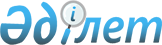 Абай ауданы әкімдігінің кейбір қаулыларының күші жойылды деп тану туралыҚарағанды облысы Абай ауданының әкімдігінің 2024 жылғы 3 мамырдағы № 21/02 қаулысы. Қарағанды облысының Әділет департаментінде 2024 жылғы 4 мамырда № 6594-09 болып тіркелді
      Қазақстан Республикасының "Құқықтық актілер туралы" Заңының 27-бабына сәйкес, Абай ауданының әкімдігі ҚАУЛЫ ЕТЕДІ:
      1. Абай ауданы әкімдігінің келесі қаулыларының күші жойылды деп танылсын:
      1) 2015 жылғы 18 наурыздағы № 09/01 "1 топ мүгедектеріне және 16 жасқа дейінгі мүгедек балаларға әлеуметтік көмектің қосымша түрін көрсету жөнінде" (Нормативтік құқықтық актілерді мемлекеттік тіркеу тізілімінде № 3147 болып тіркелді);
      2) 2016 жылғы 10 ақпандағы № 05/03 "Абай ауданы әкімдігінің 2015 жылғы 18 наурыздағы № 09/01 "1 топ мүгедектеріне әлеуметтік көмектің қосымша түрін көрсету жөнінде" қаулысына өзгертулер енгізу туралы" (Нормативтік құқықтық актілерді мемлекеттік тіркеу тізілімінде № 3691 болып тіркелді).
      2. Осы қаулы оның алғашқы ресми жарияланған күнінен кейін күнтізбелік он күн өткен соң қолданысқа енгізіледі.
					© 2012. Қазақстан Республикасы Әділет министрлігінің «Қазақстан Республикасының Заңнама және құқықтық ақпарат институты» ШЖҚ РМК
				
      Абай ауданының әкімі

С. Оспанов
